Lección 10: Encontremos más o menosComparemos grupos de imágenes usando las palabras “más”, “menos” o “el mismo número”.10.1: Marca más, marca menos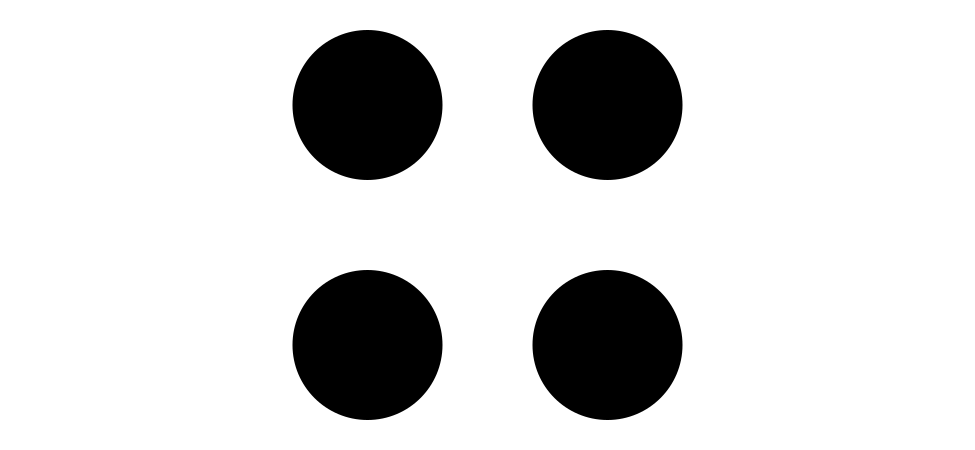 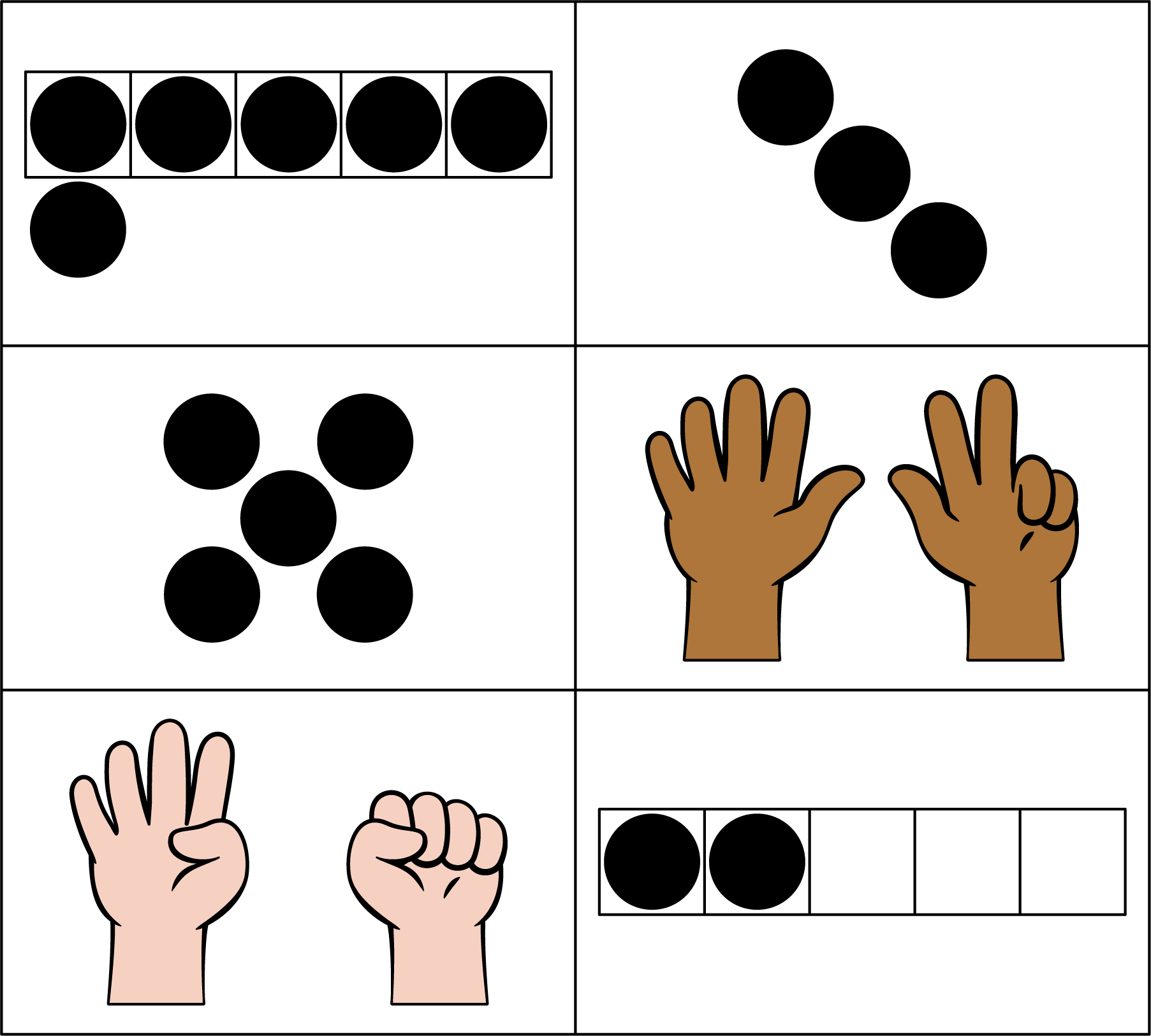 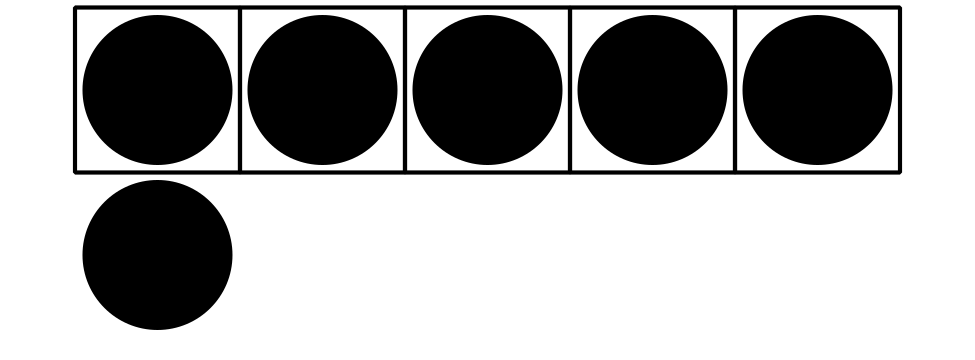 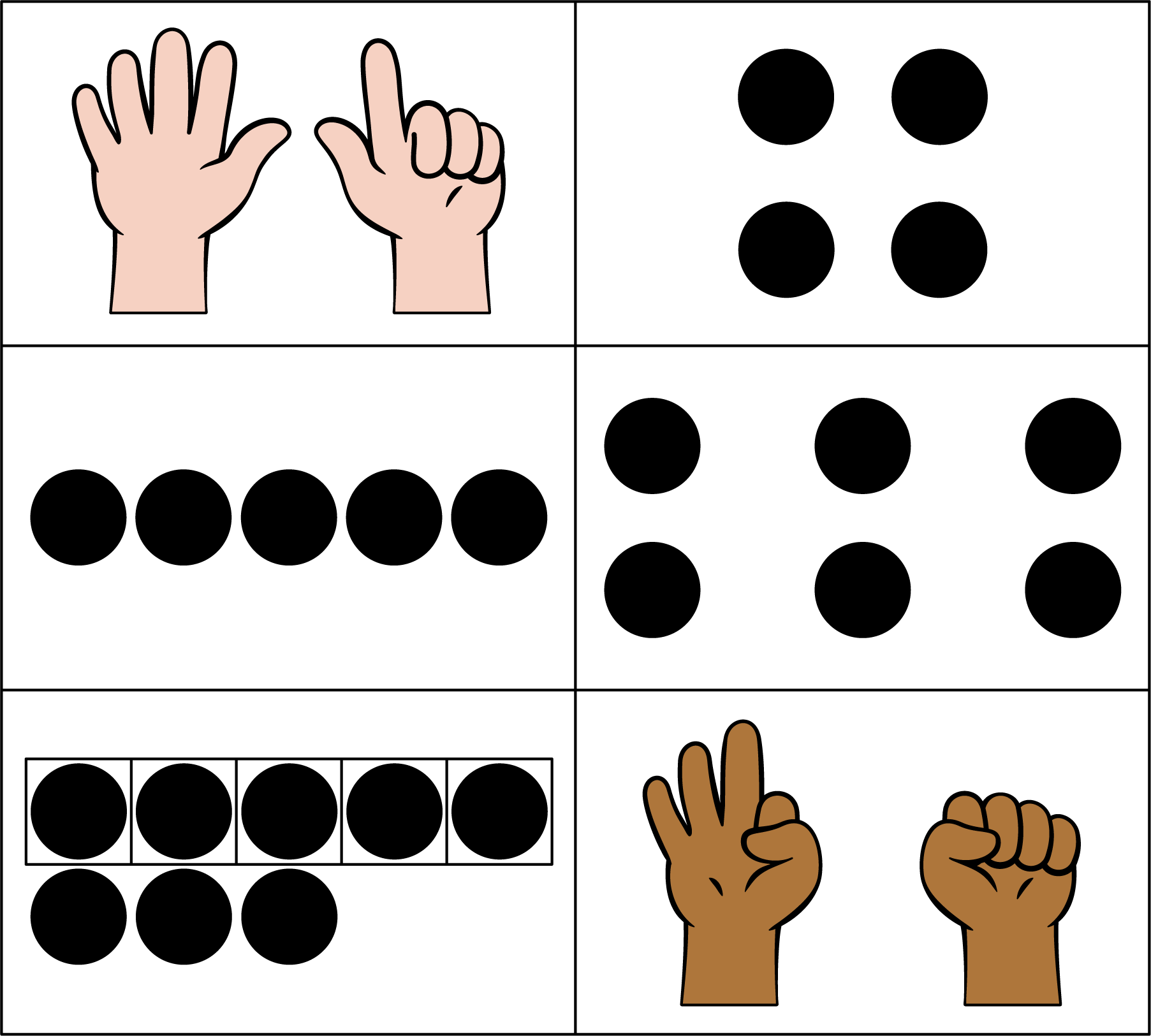 10.2: Conozcamos “Menos, lo mismo, más: Imágenes”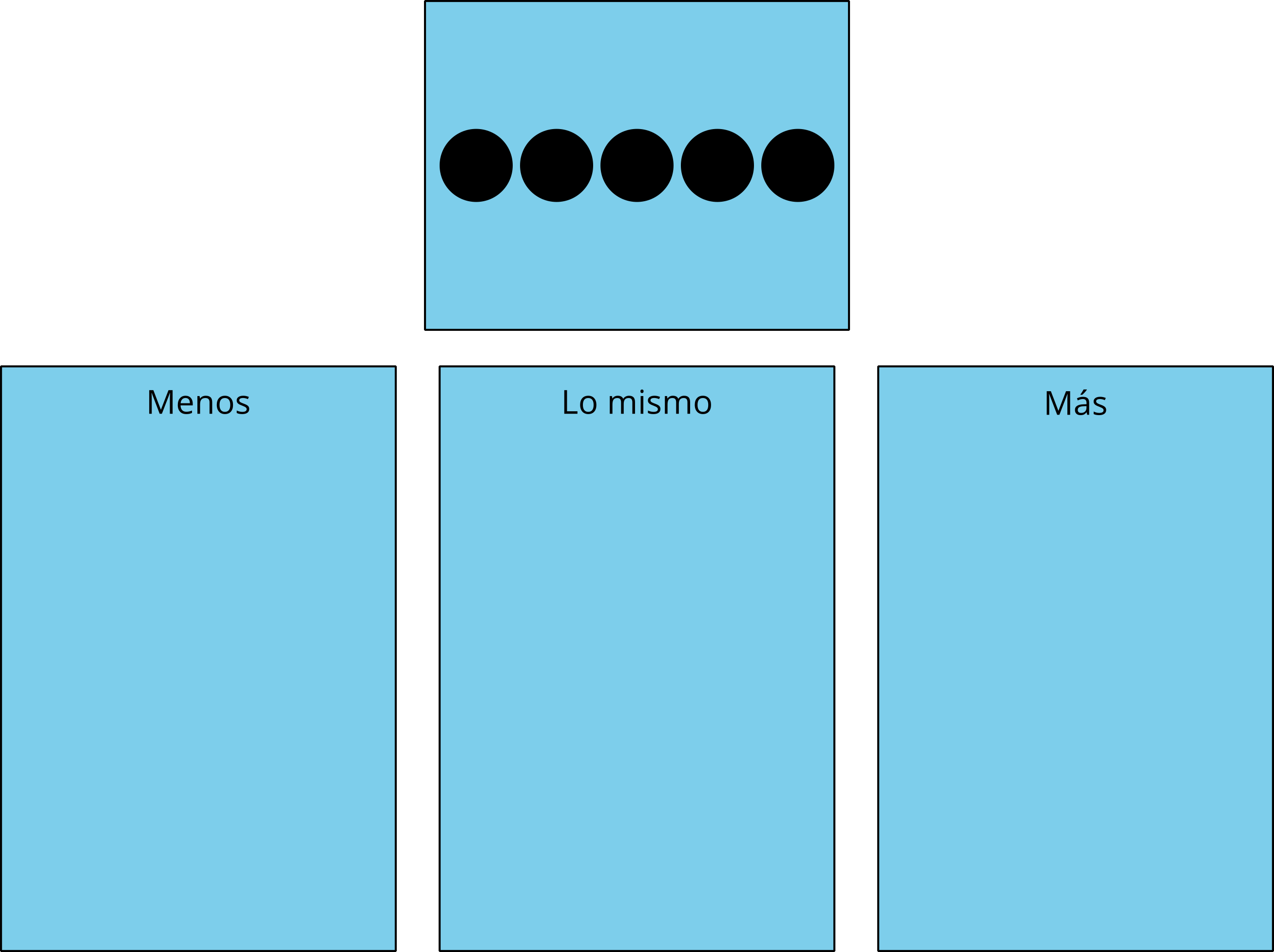 10.3: Centros: Momento de escogerEscoge un centro.Menos, lo mismo, más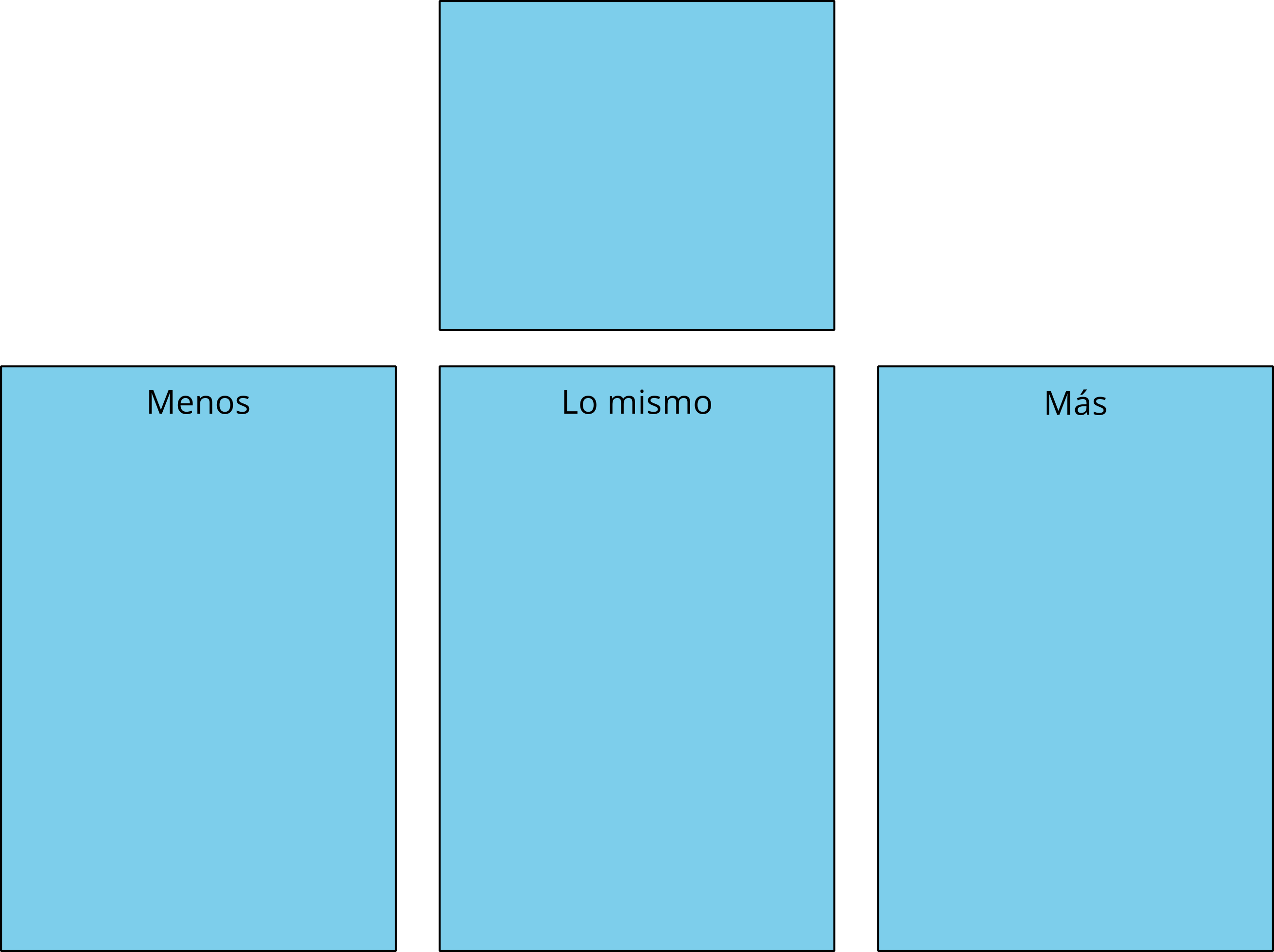 Bingo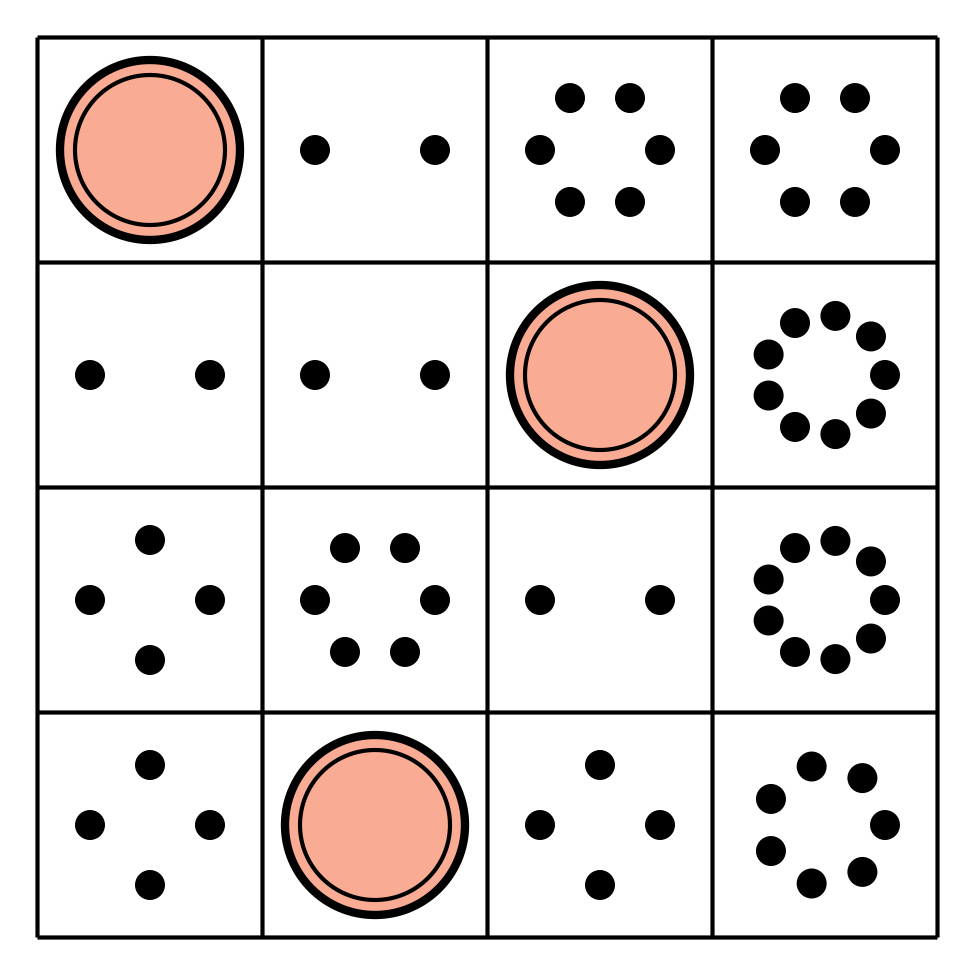 Historias matemáticas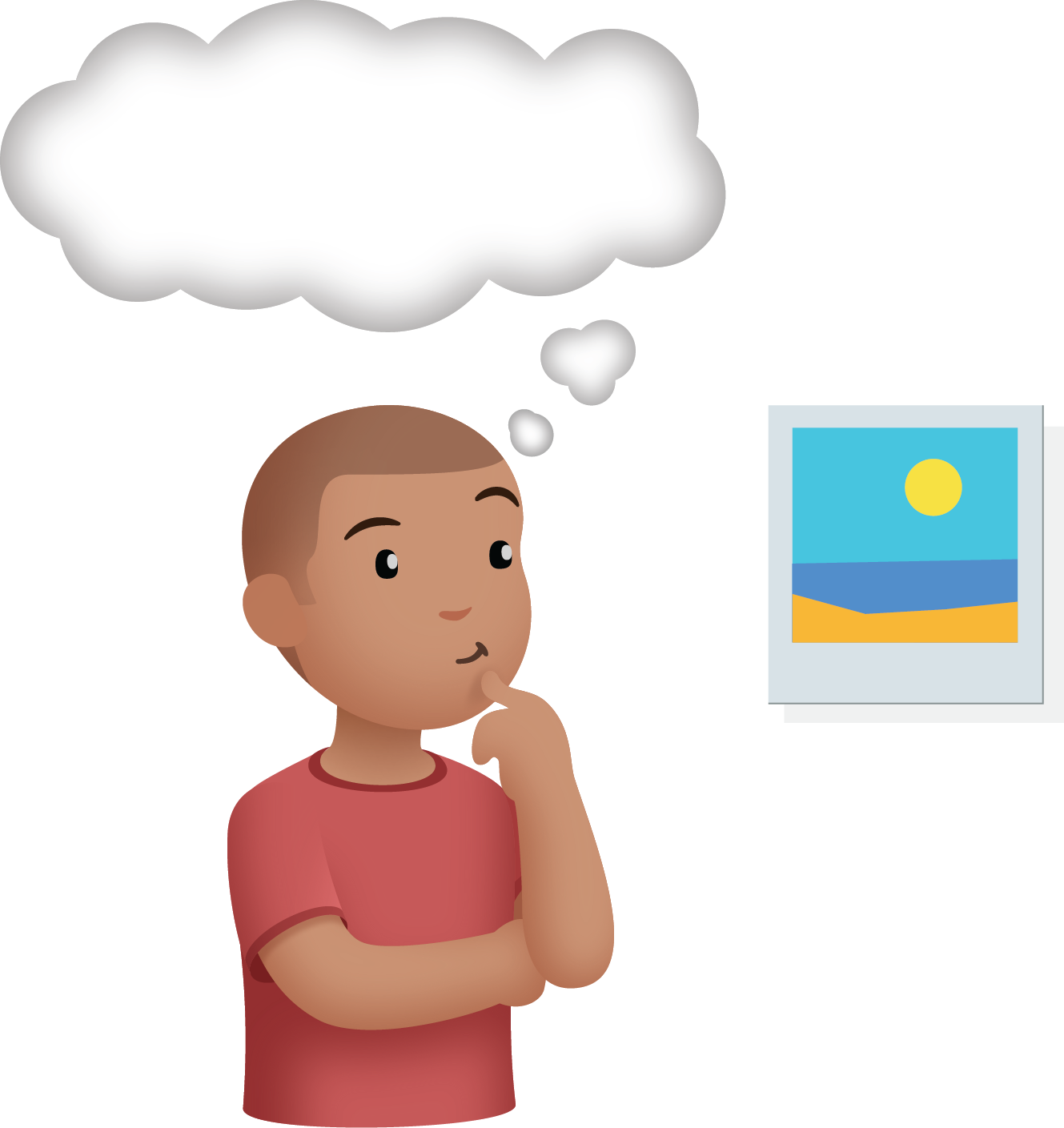 Cubos encajables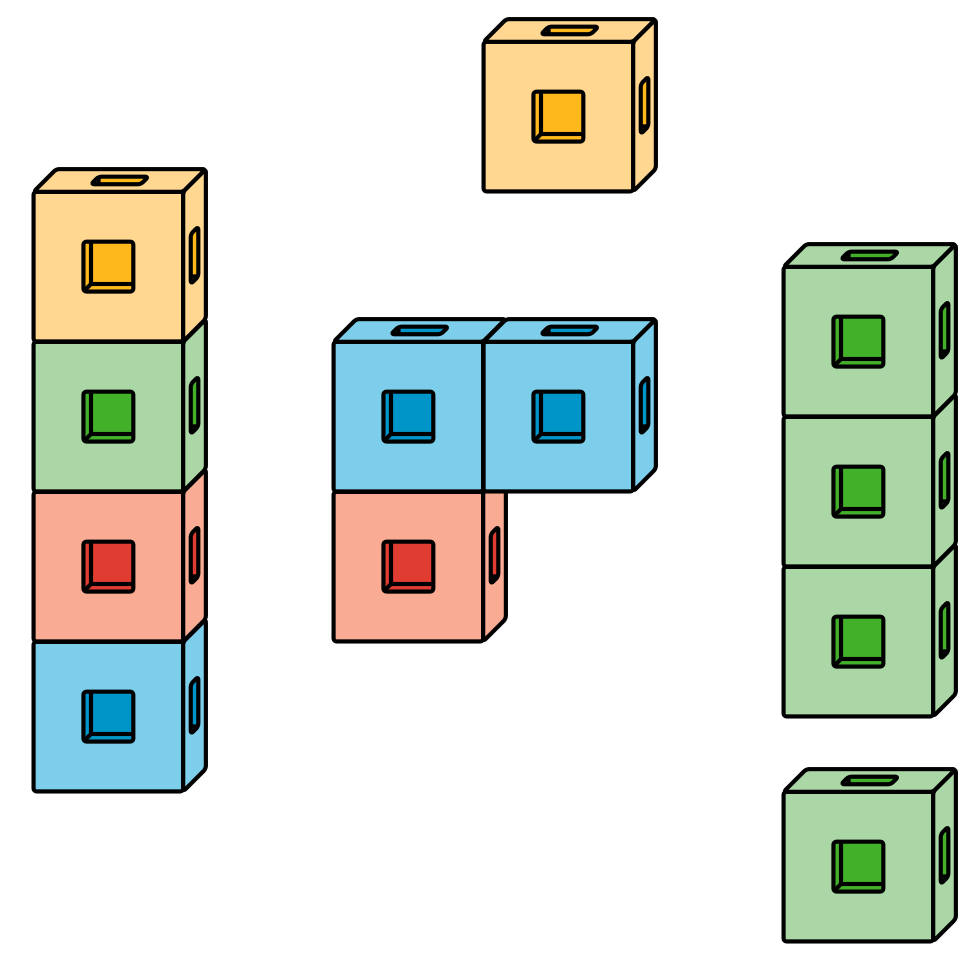 Carrera con números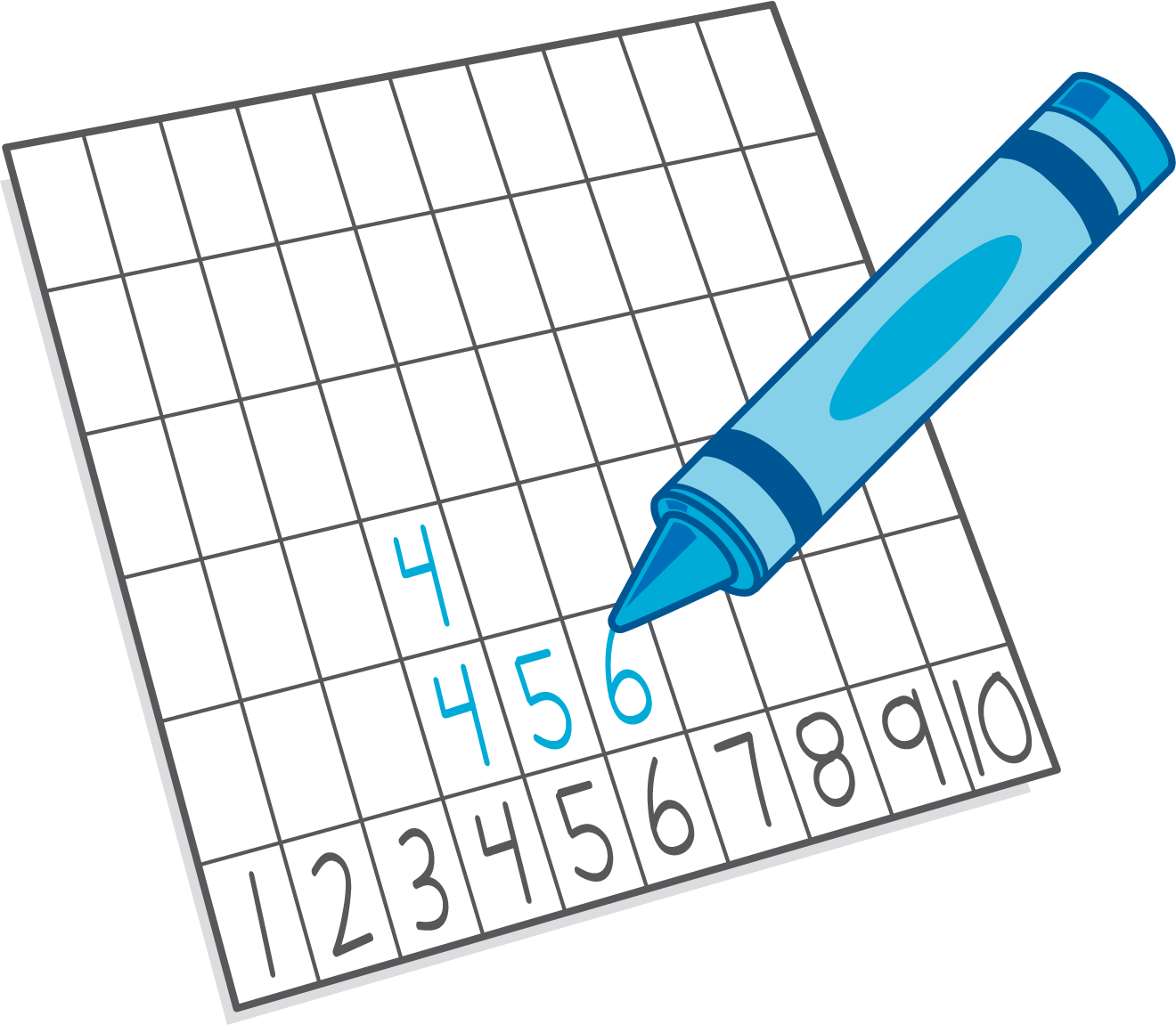 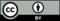 © CC BY 2021 Illustrative Mathematics®